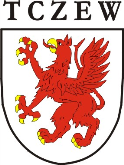   Tczew, dnia 09.09.2021 r.BZP.271.3.12.2021.4                                                                            UNIEWAŻNIENIE POSTĘPOWANIA Dotyczy postępowania prowadzonego w trybie podstawowym na: „Budowę oczyszczalni wód opadowych na kolektorach deszczowych: wylot nr XII i XVII”.Zamawiający informuje, iż unieważnia przedmiotowe postępowanie o udzielenie zamówienia publicznego, na podstawie art. 255 pkt 6 ustawy Prawo zamówień publicznych                        o brzmieniu:„Zamawiający unieważnia postępowanie o udzielenie zamówienia, jeżeli postępowanie obarczone jest niemożliwą do usunięcia wadą uniemożliwiającą zawarcie niepodlegającej unieważnieniu umowy w sprawie zamówienia publicznego”.Zamawiający nie zamieścił na stronie internetowej prowadzonego postępowania ogłoszenia o zamówieniu oraz Specyfikacji Warunków Zamówienia od dnia zamieszczenia ogłoszenia 
o zamówieniu w Biuletynie Zamówień Publicznych. Tym samym skrócił potencjalnym wykonawcom dostęp do dokumentacji postępowania, co w konsekwencji może wpłynąć na jego wynik.W związku z powyższym, Zamawiający podjął decyzję unieważnienia przedmiotowego postępowania jak wyżej.z up. PREZYDENTA MIASTA            Adam Burczyk          Z-ca PrezydentaOtrzymują:Strona prowadzonego postępowania;A/a.